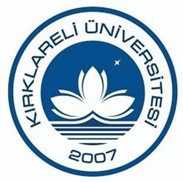 KIRKLARELİ ÜNİVERSİTESİ AMAÇ ve HEDEFLER EYLEM PLANIDoküman NoBEK.FR.001KIRKLARELİ ÜNİVERSİTESİ AMAÇ ve HEDEFLER EYLEM PLANIİlk Yayın Tarihi15.05.2023KIRKLARELİ ÜNİVERSİTESİ AMAÇ ve HEDEFLER EYLEM PLANIRevizyon TarihiKIRKLARELİ ÜNİVERSİTESİ AMAÇ ve HEDEFLER EYLEM PLANIRevizyon No0KIRKLARELİ ÜNİVERSİTESİ AMAÇ ve HEDEFLER EYLEM PLANISayfa1/2Proses/Faaliyet Adı/Politika/Diğer: Kırklareli Üniversitesi Eğitim-Öğretim PolitikasıProses/Faaliyet Adı/Politika/Diğer: Kırklareli Üniversitesi Eğitim-Öğretim PolitikasıProses/Faaliyet Adı/Politika/Diğer: Kırklareli Üniversitesi Eğitim-Öğretim PolitikasıProses/Faaliyet Adı/Politika/Diğer: Kırklareli Üniversitesi Eğitim-Öğretim PolitikasıProses/Faaliyet Adı/Politika/Diğer: Kırklareli Üniversitesi Eğitim-Öğretim PolitikasıProses/Faaliyet Adı/Politika/Diğer: Kırklareli Üniversitesi Eğitim-Öğretim PolitikasıProses/Faaliyet Adı/Politika/Diğer: Kırklareli Üniversitesi Eğitim-Öğretim PolitikasıBirim Adı: Lüleburgaz Meslek YüksekokuluBirim Adı: Lüleburgaz Meslek YüksekokuluBirim Adı: Lüleburgaz Meslek YüksekokuluBirim Adı: Lüleburgaz Meslek YüksekokuluBirim Adı: Lüleburgaz Meslek YüksekokuluBirim Adı: Lüleburgaz Meslek YüksekokuluBirim Adı: Lüleburgaz Meslek YüksekokuluSIRA NOAMAÇHEDEFFAALİYET/PERFORMANS GÖSTERGESİFAALİYET SORUMLUSUHEDEF DEĞERTARİH1Stratejik Amaç 2: Rekabetçi, Yenilikçi ve Nitelikli Eğitim Hizmeti SunmakH.2.1: Ülkemizin ihtiyaç duyduğu alanlarda donanımlı mezunlar yetiştirmekÖğretim elemanı başına düşen öğrenci sayısıYönetim, Bölüm BaşkanlıklarıX6 Ay1Stratejik Amaç 2: Rekabetçi, Yenilikçi ve Nitelikli Eğitim Hizmeti SunmakH.2.1: Ülkemizin ihtiyaç duyduğu alanlarda donanımlı mezunlar yetiştirmekEğitimin program süresinde bitirme oranı (%)Yönetim, Bölüm Başkanlıkları6 Ay1Stratejik Amaç 2: Rekabetçi, Yenilikçi ve Nitelikli Eğitim Hizmeti SunmakH.2.2: Program doluluk kapasitesinin artırılmasıBölümlerin kontenjan doluluk oranı (%)Yönetim, Bölüm BaşkanlıklarıX6 Ay1Stratejik Amaç 2: Rekabetçi, Yenilikçi ve Nitelikli Eğitim Hizmeti SunmakH.2.2: Program doluluk kapasitesinin artırılmasıYabancı uyruklu öğrenci sayısıYönetim, Bölüm BaşkanlıklarıX6 AyH.2.3: Öğrencilerin kişisel ve mesleki gelişimlerini desteklemekÖğrenci değişim programlarından yararlanan öğrencilerin oranı (%)Yönetim, Bölüm BaşkanlıklarıX6 AyH.2.3: Öğrencilerin kişisel ve mesleki gelişimlerini desteklemekSosyal, kültürel ve sportif faaliyet sayısıYönetim, Bölüm BaşkanlıklarıX6 AyH.2.3: Öğrencilerin kişisel ve mesleki gelişimlerini desteklemekÖğrenci kulüp ve topluluk sayısıYönetim, Bölüm BaşkanlıklarıX6 AyH.2.4: Alanlarında araştırmacılara yetkinlik kazandırmakYükseköğretim Kurulu, Türkiye Bilimler Akademisi ve TÜBİTAK bilim, teşvik ve sanat ödülleri sayısıYönetim, Bölüm Başkanlıkları, Öğretim ElemanlarıX6 AyH.2.4: Alanlarında araştırmacılara yetkinlik kazandırmakKütüphaneden yararlanan kişi sayısıYönetim, Bölüm Başkanlıkları, Öğretim ElemanlarıX6 Ay